П О С Т А Н О В Л Е Н И Еот 16.04.2019   № 484г. Майкоп  О внесении изменений в Квалификационные требования к уровню профессионального образования, стажу муниципальной службы или стажу работы по специальности, направлению подготовки, необходимым для замещения должностей муниципальной службы в Администрации муниципального образования «Город Майкоп»В целях совершенствования подбора и расстановки квалифицированных кадров на должности муниципальной службы Администрации муниципального образования «Город Майкоп»,                                 п о с т а н о в л я ю:1. Внести в пункт 4 раздела II Квалификационных требований к уровню профессионального образования, стажу муниципальной службы или стажу работы по специальности, направлению подготовки, необходимым для замещения должностей муниципальной службы в Администрации муниципального образования «Город Майкоп», утверждённых постановлением Администрации муниципального образования «Город Майкоп» от 02.08.2017 № 872 (в редакции постановлений Администрации муниципального образования «Город Майкоп» от 15.12.2017 № 1538, от 12.04.2018 № 460), следующие изменения:1.1 дополнить абзац «Общие квалификационные требования для замещения должностей муниципальной службы» после слова «Маркетинг» словами «, «Математика», «Прикладная математика и информатика»»;1.2 дополнить абзац «Вид профессиональной служебной деятельности» строками: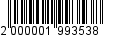 2. Опубликовать настоящее постановление в газете «Майкопские новости» и разместить на сайте Администрации муниципального образования «Город Майкоп».3. Постановление «О внесении изменений в Квалификационные требования к уровню профессионального образования, стажу муниципальной службы или стажу работы по специальности, направлению подготовки, необходимым для замещения должностей муниципальной службы в Администрации муниципального образования «Город Майкоп» вступает в силу со дня его опубликования.Глава муниципального образования «Город Майкоп»								 А.Л. ГетмановАдминистрация муниципального 
образования «Город Майкоп»Республики Адыгея 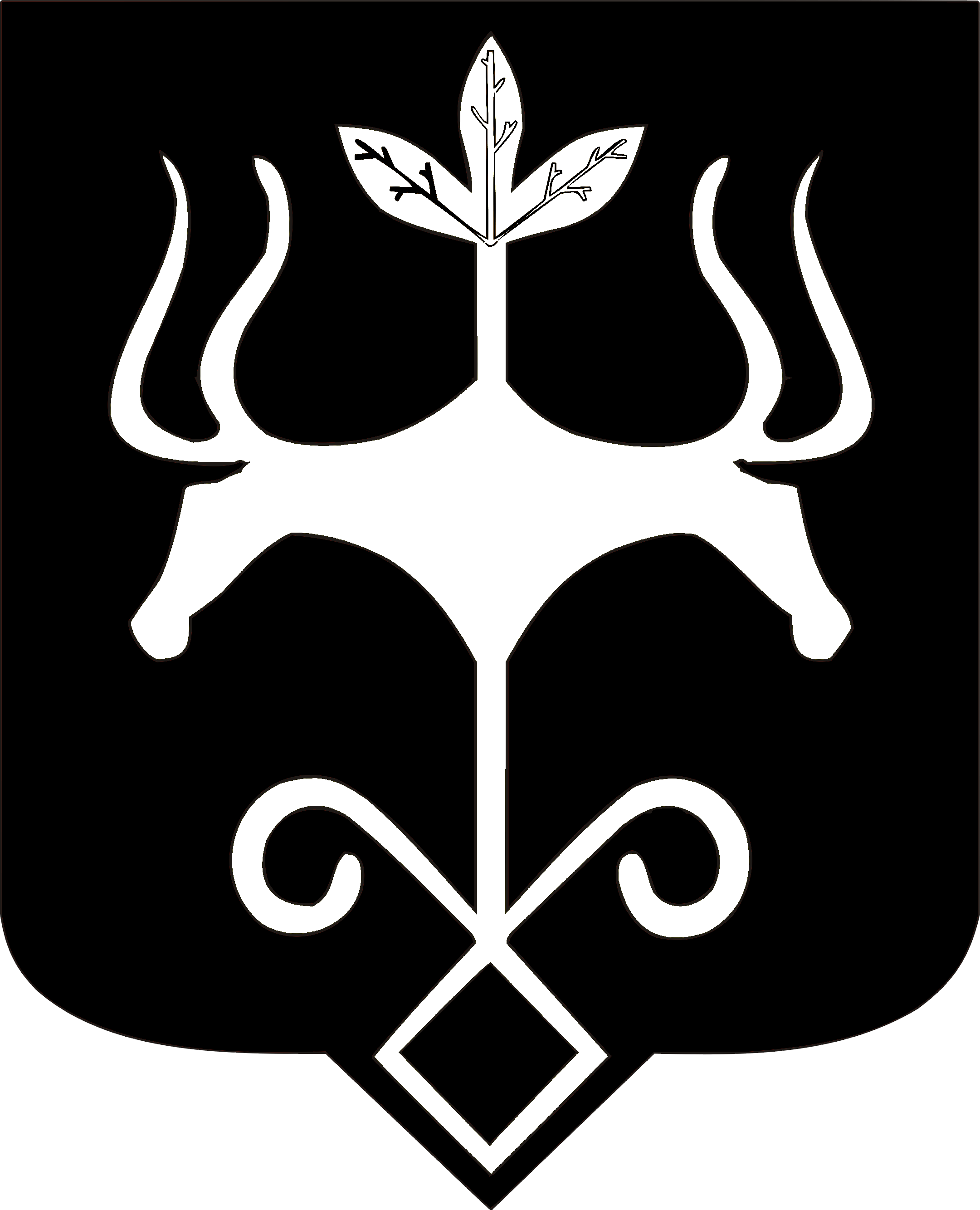 Адыгэ Республикэммуниципальнэ образованиеу 
«Къалэу Мыекъуапэ» и Администрацие4.5.Регулирование вопросов по исполнению законодательства в сфере предоставления муниципальных услуг4.6.Организация работы по проведению анализа хозяйственной деятельности предприятий города4.7.Организация работы по реализации государственной политики в области административной реформы